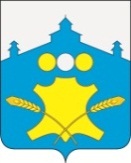 АдминистрацияБольшемурашкинского муниципального округаНижегородской областиПОСТАНОВЛЕНИЕ      15.025.2023 г.                                                                                               № 103     В соответствии со статьей 179 Бюджетного кодекса Российской Федерации, в целях развития информационно-телекоммуникационной инфраструктуры администрации Большемурашкинского муниципального округа, формирования и реализация единой политики безопасности
информационных ресурсов, администрация Большемурашкинского муниципального округа п о с т а н о в л я е т:   1.Утвердить в новой редакции  прилагаемую муниципальную программу «Информатизация  Большемурашкинского муниципального округа Нижегородской области» на 2023-2025 годы».    2. Постановление администрации Большемурашкинского муниципального района от 12.10.2022 года № 444 «Об утверждении муниципальной программы Информатизация Большемурашкинского муниципального округа на 2023-2025 годы» отменить.   2.Управлению делами администрации Большемурашкинского муниципального округа обеспечить размещение настоящего постановления в установленном порядке на официальном сайте администрации Большемурашкинского муниципального округа в информационно-телекоммуникационной сети интернет.   3.Настоящее постановление распространяет свое действие  с  1 января 2023 года.   4. Контроль за исполнением настоящего постановления возложить на управление делами. Глава местного самоуправления                                                                                   Н.А.БеляковСогласовано: Зам. главы администрации, начальникфинансового управления				                                         Н.В.ЛобановаУправляющий делами                                                                                                              И.Д.СадковаНачальник отдела правовой,организационной, кадровой работыи информационного обеспечения                                                                                             Г.М.ЛазареваНачальник отдела  бухгалтерскогоучета и анализа – главный бухгалтер                                                                                         Н.С.Фролова    ПРИЛОЖЕНИЕ 1    к постановлению администрации Большемурашкинского муниципального округа                                                                                                                                                                       от           2023г.    №  Система программных мероприятийОб утверждении  муниципальной  программы  «Информатизация  Большемурашкинского муниципального округа Нижегородской области на 2023-2025 годы в новой редакции»№ п/пНаименование мероприятияСроки   исполненияИсполнители мероприятийОбъем   финансирования - всего, в т.ч. по бюджетам  (тыс. руб.)Объем   финансирования - всего, в т.ч. по бюджетам  (тыс. руб.)Объем   финансирования - всего, в т.ч. по бюджетам  (тыс. руб.)Объем   финансирования - всего, в т.ч. по бюджетам  (тыс. руб.)Объем   финансирования - всего, в т.ч. по бюджетам  (тыс. руб.)Объем   финансирования - всего, в т.ч. по бюджетам  (тыс. руб.)Ожидаемые   
результаты  
(целевые индикаторы)№ п/пНаименование мероприятияСроки   исполненияИсполнители мероприятий2023 г.2024 г.2025г.ВсегоЦель Программы:повышение качества и эффективности муниципального управления на основе использования органами местного самоуправления возможностей информационных систем и телекоммуникационных технологийЦель Программы:повышение качества и эффективности муниципального управления на основе использования органами местного самоуправления возможностей информационных систем и телекоммуникационных технологийЦель Программы:повышение качества и эффективности муниципального управления на основе использования органами местного самоуправления возможностей информационных систем и телекоммуникационных технологийЦель Программы:повышение качества и эффективности муниципального управления на основе использования органами местного самоуправления возможностей информационных систем и телекоммуникационных технологийВсего,  в т.ч.: Всего,  в т.ч.: 2271,02117,02117,06505,0Цель Программы:повышение качества и эффективности муниципального управления на основе использования органами местного самоуправления возможностей информационных систем и телекоммуникационных технологийЦель Программы:повышение качества и эффективности муниципального управления на основе использования органами местного самоуправления возможностей информационных систем и телекоммуникационных технологийЦель Программы:повышение качества и эффективности муниципального управления на основе использования органами местного самоуправления возможностей информационных систем и телекоммуникационных технологийЦель Программы:повышение качества и эффективности муниципального управления на основе использования органами местного самоуправления возможностей информационных систем и телекоммуникационных технологийМестный Местный 589,4435,4435,41460,2Цель Программы:повышение качества и эффективности муниципального управления на основе использования органами местного самоуправления возможностей информационных систем и телекоммуникационных технологийЦель Программы:повышение качества и эффективности муниципального управления на основе использования органами местного самоуправления возможностей информационных систем и телекоммуникационных технологийЦель Программы:повышение качества и эффективности муниципального управления на основе использования органами местного самоуправления возможностей информационных систем и телекоммуникационных технологийЦель Программы:повышение качества и эффективности муниципального управления на основе использования органами местного самоуправления возможностей информационных систем и телекоммуникационных технологийОбластной Областной 1681,61681,61681,65044,8Цель Программы:повышение качества и эффективности муниципального управления на основе использования органами местного самоуправления возможностей информационных систем и телекоммуникационных технологийЦель Программы:повышение качества и эффективности муниципального управления на основе использования органами местного самоуправления возможностей информационных систем и телекоммуникационных технологийЦель Программы:повышение качества и эффективности муниципального управления на основе использования органами местного самоуправления возможностей информационных систем и телекоммуникационных технологийЦель Программы:повышение качества и эффективности муниципального управления на основе использования органами местного самоуправления возможностей информационных систем и телекоммуникационных технологийФедеральныйФедеральный0,00,00,00,0Задача 1Обеспечение эффективного информационного взаимодействия органов местного самоуправления Большемурашкинского муниципального района,   органов власти Нижегородской области и объектов, участвующих в оперативном управлении силами и средствами для поддержания безопасности и жизнедеятельности на территории Большемурашкинского муниципального округаЗадача 1Обеспечение эффективного информационного взаимодействия органов местного самоуправления Большемурашкинского муниципального района,   органов власти Нижегородской области и объектов, участвующих в оперативном управлении силами и средствами для поддержания безопасности и жизнедеятельности на территории Большемурашкинского муниципального округаЗадача 1Обеспечение эффективного информационного взаимодействия органов местного самоуправления Большемурашкинского муниципального района,   органов власти Нижегородской области и объектов, участвующих в оперативном управлении силами и средствами для поддержания безопасности и жизнедеятельности на территории Большемурашкинского муниципального округаЗадача 1Обеспечение эффективного информационного взаимодействия органов местного самоуправления Большемурашкинского муниципального района,   органов власти Нижегородской области и объектов, участвующих в оперативном управлении силами и средствами для поддержания безопасности и жизнедеятельности на территории Большемурашкинского муниципального округаВсего,  в т.ч.: Всего,  в т.ч.: 0,00,00,00,0Задача 1Обеспечение эффективного информационного взаимодействия органов местного самоуправления Большемурашкинского муниципального района,   органов власти Нижегородской области и объектов, участвующих в оперативном управлении силами и средствами для поддержания безопасности и жизнедеятельности на территории Большемурашкинского муниципального округаЗадача 1Обеспечение эффективного информационного взаимодействия органов местного самоуправления Большемурашкинского муниципального района,   органов власти Нижегородской области и объектов, участвующих в оперативном управлении силами и средствами для поддержания безопасности и жизнедеятельности на территории Большемурашкинского муниципального округаЗадача 1Обеспечение эффективного информационного взаимодействия органов местного самоуправления Большемурашкинского муниципального района,   органов власти Нижегородской области и объектов, участвующих в оперативном управлении силами и средствами для поддержания безопасности и жизнедеятельности на территории Большемурашкинского муниципального округаЗадача 1Обеспечение эффективного информационного взаимодействия органов местного самоуправления Большемурашкинского муниципального района,   органов власти Нижегородской области и объектов, участвующих в оперативном управлении силами и средствами для поддержания безопасности и жизнедеятельности на территории Большемурашкинского муниципального округаМестный Местный 0,00,00,00,0Задача 1Обеспечение эффективного информационного взаимодействия органов местного самоуправления Большемурашкинского муниципального района,   органов власти Нижегородской области и объектов, участвующих в оперативном управлении силами и средствами для поддержания безопасности и жизнедеятельности на территории Большемурашкинского муниципального округаЗадача 1Обеспечение эффективного информационного взаимодействия органов местного самоуправления Большемурашкинского муниципального района,   органов власти Нижегородской области и объектов, участвующих в оперативном управлении силами и средствами для поддержания безопасности и жизнедеятельности на территории Большемурашкинского муниципального округаЗадача 1Обеспечение эффективного информационного взаимодействия органов местного самоуправления Большемурашкинского муниципального района,   органов власти Нижегородской области и объектов, участвующих в оперативном управлении силами и средствами для поддержания безопасности и жизнедеятельности на территории Большемурашкинского муниципального округаЗадача 1Обеспечение эффективного информационного взаимодействия органов местного самоуправления Большемурашкинского муниципального района,   органов власти Нижегородской области и объектов, участвующих в оперативном управлении силами и средствами для поддержания безопасности и жизнедеятельности на территории Большемурашкинского муниципального округаОбластной Областной 0,00,00,00,0Задача 1Обеспечение эффективного информационного взаимодействия органов местного самоуправления Большемурашкинского муниципального района,   органов власти Нижегородской области и объектов, участвующих в оперативном управлении силами и средствами для поддержания безопасности и жизнедеятельности на территории Большемурашкинского муниципального округаЗадача 1Обеспечение эффективного информационного взаимодействия органов местного самоуправления Большемурашкинского муниципального района,   органов власти Нижегородской области и объектов, участвующих в оперативном управлении силами и средствами для поддержания безопасности и жизнедеятельности на территории Большемурашкинского муниципального округаЗадача 1Обеспечение эффективного информационного взаимодействия органов местного самоуправления Большемурашкинского муниципального района,   органов власти Нижегородской области и объектов, участвующих в оперативном управлении силами и средствами для поддержания безопасности и жизнедеятельности на территории Большемурашкинского муниципального округаЗадача 1Обеспечение эффективного информационного взаимодействия органов местного самоуправления Большемурашкинского муниципального района,   органов власти Нижегородской области и объектов, участвующих в оперативном управлении силами и средствами для поддержания безопасности и жизнедеятельности на территории Большемурашкинского муниципального округаФедеральныйФедеральный0,00,00,00,01.1.Совершенствование системы электронного документооборота Администрации (подключение к системе электронного документооборота 5 точек АРМ в связи с образованием округа и созданием терорганов Администрации)2023-2025 годыУправление делами Всего:В т.ч.Всего:В т.ч.0,00,00,00,0Поддержка проектов в сфере информационных технологий1.1.Совершенствование системы электронного документооборота Администрации (подключение к системе электронного документооборота 5 точек АРМ в связи с образованием округа и созданием терорганов Администрации)2023-2025 годыУправление делами местныйместный0,00,00,00,0Поддержка проектов в сфере информационных технологий1.1.Совершенствование системы электронного документооборота Администрации (подключение к системе электронного документооборота 5 точек АРМ в связи с образованием округа и созданием терорганов Администрации)2023-2025 годыУправление делами областнойобластной0,00,00,00,0Поддержка проектов в сфере информационных технологий1.1.Совершенствование системы электронного документооборота Администрации (подключение к системе электронного документооборота 5 точек АРМ в связи с образованием округа и созданием терорганов Администрации)2023-2025 годыУправление делами федеральныйфедеральный0,00,00,00,0Поддержка проектов в сфере информационных технологий1.2Дальнейшее распространение      
механизма электронной цифровой подписи 2023-2025годы. постоянноУправление делами Всего,  в т.ч.: Всего,  в т.ч.: 0,00,00,00,0Улучшение взаимодействия между государственными органами и органами МСУ1.2Дальнейшее распространение      
механизма электронной цифровой подписи 2023-2025годы. постоянноУправление делами Местный Местный 0,00,00,00,0Улучшение взаимодействия между государственными органами и органами МСУ1.2Дальнейшее распространение      
механизма электронной цифровой подписи 2023-2025годы. постоянноУправление делами Областной Областной 0,00,00,00,0Улучшение взаимодействия между государственными органами и органами МСУ1.2Дальнейшее распространение      
механизма электронной цифровой подписи 2023-2025годы. постоянноУправление делами ФедеральныйФедеральный0,00,00,00,0Улучшение взаимодействия между государственными органами и органами МСУЗадача 2 Обеспечение  доступа к информации о деятельности органов  местного самоуправления Задача 2 Обеспечение  доступа к информации о деятельности органов  местного самоуправления Задача 2 Обеспечение  доступа к информации о деятельности органов  местного самоуправления Задача 2 Обеспечение  доступа к информации о деятельности органов  местного самоуправления Всего,  в т.ч.: Всего,  в т.ч.: 2117,02117,02117,06351,0Поддержка  проектов в сфере информационных технологийЗадача 2 Обеспечение  доступа к информации о деятельности органов  местного самоуправления Задача 2 Обеспечение  доступа к информации о деятельности органов  местного самоуправления Задача 2 Обеспечение  доступа к информации о деятельности органов  местного самоуправления Задача 2 Обеспечение  доступа к информации о деятельности органов  местного самоуправления Местный Местный 435,4435,4435,41306,2Поддержка  проектов в сфере информационных технологийЗадача 2 Обеспечение  доступа к информации о деятельности органов  местного самоуправления Задача 2 Обеспечение  доступа к информации о деятельности органов  местного самоуправления Задача 2 Обеспечение  доступа к информации о деятельности органов  местного самоуправления Задача 2 Обеспечение  доступа к информации о деятельности органов  местного самоуправления Областной Областной 1681,61681,61681,65044,8Поддержка  проектов в сфере информационных технологийЗадача 2 Обеспечение  доступа к информации о деятельности органов  местного самоуправления Задача 2 Обеспечение  доступа к информации о деятельности органов  местного самоуправления Задача 2 Обеспечение  доступа к информации о деятельности органов  местного самоуправления Задача 2 Обеспечение  доступа к информации о деятельности органов  местного самоуправления ФедеральныйФедеральный0,00,00,00,0Поддержка  проектов в сфере информационных технологий2.1Развитие официального сайта администрации.2023-2025 гг.ПостоянноУправление делами Всего,  в т.ч.: Всего,  в т.ч.: 15,015,015,045,0Повышение качества предоставления доступа к информации о деятельности органов  МСУ2.1Развитие официального сайта администрации.2023-2025 гг.ПостоянноУправление делами Местный Местный 15,015,015,045,0Повышение качества предоставления доступа к информации о деятельности органов  МСУ2.1Развитие официального сайта администрации.2023-2025 гг.ПостоянноУправление делами Областной Областной 0,00,00,00,0Повышение качества предоставления доступа к информации о деятельности органов  МСУ2.1Развитие официального сайта администрации.2023-2025 гг.ПостоянноУправление делами ФедеральныйФедеральный0,00,00,00,0Повышение качества предоставления доступа к информации о деятельности органов  МСУ2.2Обеспечение ведения аккаунтов руководителей органов МСУ в социальных сетях (приобретение зеркального фотоаппарата)2023-2025 гг.постоянноУправление деламиВсего,  в т.ч.: Всего,  в т.ч.: 0,00,00,00,0Поддержка  проектов в сфере информационных технологий2.2Обеспечение ведения аккаунтов руководителей органов МСУ в социальных сетях (приобретение зеркального фотоаппарата)2023-2025 гг.постоянноУправление деламиМестный Местный 0,00,00,00,0Поддержка  проектов в сфере информационных технологий2.2Обеспечение ведения аккаунтов руководителей органов МСУ в социальных сетях (приобретение зеркального фотоаппарата)2023-2025 гг.постоянноУправление деламиОбластной Областной 0,00,00,00,0Поддержка  проектов в сфере информационных технологий2.2Обеспечение ведения аккаунтов руководителей органов МСУ в социальных сетях (приобретение зеркального фотоаппарата)2023-2025 гг.постоянноУправление деламиФедеральныйФедеральный0,00,00,00,0Поддержка  проектов в сфере информационных технологий2.3Мониторинг качества предоставления муниципальных (государственных) услуг на территории Большемурашкинского муниципального округа2023-2025 гг.ПостоянноУправление делами Всего,  в т.ч.: Всего,  в т.ч.: 0,00,00,00,0Повышение качества предоставления м/ услуг2.3Мониторинг качества предоставления муниципальных (государственных) услуг на территории Большемурашкинского муниципального округа2023-2025 гг.ПостоянноУправление делами Местный Местный 0,00,00,00,0Повышение качества предоставления м/ услуг2.3Мониторинг качества предоставления муниципальных (государственных) услуг на территории Большемурашкинского муниципального округа2023-2025 гг.ПостоянноУправление делами Областной Областной 0,00,00,00,0Повышение качества предоставления м/ услуг2.3Мониторинг качества предоставления муниципальных (государственных) услуг на территории Большемурашкинского муниципального округа2023-2025 гг.ПостоянноУправление делами ФедеральныйФедеральный0,00,00,00,0Повышение качества предоставления м/ услуг2.4Обеспечение работы видеоконференцсвязи в помещении Администрации2023-2025 гг.ПостоянноУправление делами Всего,  в т.ч.: Всего,  в т.ч.: 0,00,00,00,0Поддержка  проектов в сфере информационных технологий2.4Обеспечение работы видеоконференцсвязи в помещении Администрации2023-2025 гг.ПостоянноУправление делами Местный Местный 0,00,00,00,0Поддержка  проектов в сфере информационных технологий2.4Обеспечение работы видеоконференцсвязи в помещении Администрации2023-2025 гг.ПостоянноУправление делами Областной Областной 0,00,00,00,0Поддержка  проектов в сфере информационных технологий2.4Обеспечение работы видеоконференцсвязи в помещении Администрации2023-2025 гг.ПостоянноУправление делами ФедеральныйФедеральный0,00,00,00,0Поддержка  проектов в сфере информационных технологий2.4Обеспечение работы видеоконференцсвязи в помещении Администрации2023-2025 гг.ПостоянноУправление делами Поддержка  проектов в сфере информационных технологий2.4Обеспечение работы видеоконференцсвязи в помещении Администрации2023-2025 гг.ПостоянноУправление делами Поддержка  проектов в сфере информационных технологий2.5Финансовая поддержка районного средства массовой информации (районная газета «Знамя»)2023-2025 гг.ПостоянноКомитет управления экономикойВсего,  в т.ч.: Всего,  в т.ч.: 2102,02102,02102,06306,0Опубликование муниципальных правовых актов, иной официальной информации2.5Финансовая поддержка районного средства массовой информации (районная газета «Знамя»)2023-2025 гг.ПостоянноКомитет управления экономикойМестный Местный 420,4420,4420,41261,2Опубликование муниципальных правовых актов, иной официальной информации2.5Финансовая поддержка районного средства массовой информации (районная газета «Знамя»)2023-2025 гг.ПостоянноКомитет управления экономикойОбластной (субсидия)Областной (субсидия)1681,61681,61681,65044,8Опубликование муниципальных правовых актов, иной официальной информации2.5Финансовая поддержка районного средства массовой информации (районная газета «Знамя»)2023-2025 гг.ПостоянноКомитет управления экономикойФедеральныйФедеральный0,00,00,00,0Опубликование муниципальных правовых актов, иной официальной информации2.6Обеспечение  доступа к информации о деятельности органов  местного самоуправления, реализации муниципальных программ2023-2025Гг.Управление делами, структурные подразделения администрацииВсего,  в т.ч.: Всего,  в т.ч.: 0,00,00,00,0Рост и увеличение  качества  оказываемых услуг2.6Обеспечение  доступа к информации о деятельности органов  местного самоуправления, реализации муниципальных программ2023-2025Гг.Управление делами, структурные подразделения администрацииМестный Местный 0,00,00,00,0Рост и увеличение  качества  оказываемых услуг2.6Обеспечение  доступа к информации о деятельности органов  местного самоуправления, реализации муниципальных программ2023-2025Гг.Управление делами, структурные подразделения администрацииОбластной Областной 0,00,00,00,0Рост и увеличение  качества  оказываемых услуг2.6Обеспечение  доступа к информации о деятельности органов  местного самоуправления, реализации муниципальных программ2023-2025Гг.Управление делами, структурные подразделения администрацииФедеральныйФедеральный0,00,00,00,0Рост и увеличение  качества  оказываемых услугЗадача 3 Развитие информационно-телекоммуникационной инфраструктуры Администрации, в т.ч.  обеспечивающей предоставление муниципальных услуг физическим и юридическим лицам Задача 3 Развитие информационно-телекоммуникационной инфраструктуры Администрации, в т.ч.  обеспечивающей предоставление муниципальных услуг физическим и юридическим лицам Задача 3 Развитие информационно-телекоммуникационной инфраструктуры Администрации, в т.ч.  обеспечивающей предоставление муниципальных услуг физическим и юридическим лицам Задача 3 Развитие информационно-телекоммуникационной инфраструктуры Администрации, в т.ч.  обеспечивающей предоставление муниципальных услуг физическим и юридическим лицам Всего,  в т.ч.: Всего,  в т.ч.: 0,00,00,00,0Задача 3 Развитие информационно-телекоммуникационной инфраструктуры Администрации, в т.ч.  обеспечивающей предоставление муниципальных услуг физическим и юридическим лицам Задача 3 Развитие информационно-телекоммуникационной инфраструктуры Администрации, в т.ч.  обеспечивающей предоставление муниципальных услуг физическим и юридическим лицам Задача 3 Развитие информационно-телекоммуникационной инфраструктуры Администрации, в т.ч.  обеспечивающей предоставление муниципальных услуг физическим и юридическим лицам Задача 3 Развитие информационно-телекоммуникационной инфраструктуры Администрации, в т.ч.  обеспечивающей предоставление муниципальных услуг физическим и юридическим лицам Местный Местный 0,00,00,00,0Задача 3 Развитие информационно-телекоммуникационной инфраструктуры Администрации, в т.ч.  обеспечивающей предоставление муниципальных услуг физическим и юридическим лицам Задача 3 Развитие информационно-телекоммуникационной инфраструктуры Администрации, в т.ч.  обеспечивающей предоставление муниципальных услуг физическим и юридическим лицам Задача 3 Развитие информационно-телекоммуникационной инфраструктуры Администрации, в т.ч.  обеспечивающей предоставление муниципальных услуг физическим и юридическим лицам Задача 3 Развитие информационно-телекоммуникационной инфраструктуры Администрации, в т.ч.  обеспечивающей предоставление муниципальных услуг физическим и юридическим лицам Областной Областной 0,00,00,00,0Задача 3 Развитие информационно-телекоммуникационной инфраструктуры Администрации, в т.ч.  обеспечивающей предоставление муниципальных услуг физическим и юридическим лицам Задача 3 Развитие информационно-телекоммуникационной инфраструктуры Администрации, в т.ч.  обеспечивающей предоставление муниципальных услуг физическим и юридическим лицам Задача 3 Развитие информационно-телекоммуникационной инфраструктуры Администрации, в т.ч.  обеспечивающей предоставление муниципальных услуг физическим и юридическим лицам Задача 3 Развитие информационно-телекоммуникационной инфраструктуры Администрации, в т.ч.  обеспечивающей предоставление муниципальных услуг физическим и юридическим лицам ФедеральныйФедеральный0,00,00,00,03.1Развитие корпоративной локальной сети передачи данных  администрации Большемурашкинского муниципального округа2023-2025 гг.ПостоянноУправление деламиВсего,  в т.ч.: Всего,  в т.ч.: 0,00,00,00,0Развитие корпоративной локальной сети передачи данных3.1Развитие корпоративной локальной сети передачи данных  администрации Большемурашкинского муниципального округа2023-2025 гг.ПостоянноУправление деламиМестный Местный 0,00,00,00,0Развитие корпоративной локальной сети передачи данных3.1Развитие корпоративной локальной сети передачи данных  администрации Большемурашкинского муниципального округа2023-2025 гг.ПостоянноУправление деламиОбластной Областной 0,00,00,00,0Развитие корпоративной локальной сети передачи данных3.1Развитие корпоративной локальной сети передачи данных  администрации Большемурашкинского муниципального округа2023-2025 гг.ПостоянноУправление деламиФедеральныйФедеральный0,00,00,00,0Развитие корпоративной локальной сети передачи данных3.2Приобретение сетевого,     телекоммуникационного и компьютерного оборудования для защищенной компьютерной сети Администрации,  приобретение и модернизация компьютерной и копировальной техники.2023-2025 гг.Управление делами Всего,  в т.ч.: Всего,  в т.ч.: 0,00,00,00,0Развитие корпоративной локальной сети передачи данных3.2Приобретение сетевого,     телекоммуникационного и компьютерного оборудования для защищенной компьютерной сети Администрации,  приобретение и модернизация компьютерной и копировальной техники.2023-2025 гг.Управление делами Местный Местный 0,00,00,00,0Развитие корпоративной локальной сети передачи данных3.2Приобретение сетевого,     телекоммуникационного и компьютерного оборудования для защищенной компьютерной сети Администрации,  приобретение и модернизация компьютерной и копировальной техники.2023-2025 гг.Управление делами Областной Областной 0,00,00,00,0Развитие корпоративной локальной сети передачи данных3.2Приобретение сетевого,     телекоммуникационного и компьютерного оборудования для защищенной компьютерной сети Администрации,  приобретение и модернизация компьютерной и копировальной техники.2023-2025 гг.Управление делами ФедеральныйФедеральный0,00,00,00,0Развитие корпоративной локальной сети передачи данных3.3Приобретение, обновление, техническая поддержка АИС в  Администрации и структурных подразделениях2023-2025 гг.Управление делами Всего,  в т.ч.: Всего,  в т.ч.: 0,00,00,00,0Формирование современной информационно-технологической инфраструктуры3.3Приобретение, обновление, техническая поддержка АИС в  Администрации и структурных подразделениях2023-2025 гг.Управление делами Местный Местный 0,00,00,00,0Формирование современной информационно-технологической инфраструктуры3.3Приобретение, обновление, техническая поддержка АИС в  Администрации и структурных подразделениях2023-2025 гг.Управление делами Областной Областной 0,00,00,00,0Формирование современной информационно-технологической инфраструктуры3.3Приобретение, обновление, техническая поддержка АИС в  Администрации и структурных подразделениях2023-2025 гг.Управление делами ФедеральныйФедеральный0,00,00,00,0Формирование современной информационно-технологической инфраструктурыЗадача 4Формирование и реализация единой политики безопасности
информационных ресурсовЗадача 4Формирование и реализация единой политики безопасности
информационных ресурсовЗадача 4Формирование и реализация единой политики безопасности
информационных ресурсовЗадача 4Формирование и реализация единой политики безопасности
информационных ресурсовВсего,  в т.ч.: Всего,  в т.ч.: 154,00,00,0154,0Задача 4Формирование и реализация единой политики безопасности
информационных ресурсовЗадача 4Формирование и реализация единой политики безопасности
информационных ресурсовЗадача 4Формирование и реализация единой политики безопасности
информационных ресурсовЗадача 4Формирование и реализация единой политики безопасности
информационных ресурсовМестный Местный 154,00,00,0154,0Задача 4Формирование и реализация единой политики безопасности
информационных ресурсовЗадача 4Формирование и реализация единой политики безопасности
информационных ресурсовЗадача 4Формирование и реализация единой политики безопасности
информационных ресурсовЗадача 4Формирование и реализация единой политики безопасности
информационных ресурсовОбластной Областной 0,00,00,00,0Задача 4Формирование и реализация единой политики безопасности
информационных ресурсовЗадача 4Формирование и реализация единой политики безопасности
информационных ресурсовЗадача 4Формирование и реализация единой политики безопасности
информационных ресурсовЗадача 4Формирование и реализация единой политики безопасности
информационных ресурсовФедеральныйФедеральный0,00,00,00,04.1Переаттестация АРМ  РСП (секретное делопроизводство)2023-2025 гг.Отдел по ГО и ЧСВсего,  в т.ч.: Всего,  в т.ч.: 154,00,00,0154,0Количество аттестованных АРМ по секретному делопроизводству не менее 14.1Переаттестация АРМ  РСП (секретное делопроизводство)2023-2025 гг.Отдел по ГО и ЧСМестный Местный 154,00,00,0154,0Количество аттестованных АРМ по секретному делопроизводству не менее 14.1Переаттестация АРМ  РСП (секретное делопроизводство)2023-2025 гг.Отдел по ГО и ЧСОбластной Областной 0,00,00,00,0Количество аттестованных АРМ по секретному делопроизводству не менее 14.1Переаттестация АРМ  РСП (секретное делопроизводство)2023-2025 гг.Отдел по ГО и ЧСФедеральныйФедеральный0,00,00,00,0Количество аттестованных АРМ по секретному делопроизводству не менее 14.2Проведение аттестации ИСПДн2023-2025 ПостоянноУправление делами Всего,  в т.ч.: Всего,  в т.ч.: 0,00,00,00,0Обеспечение безопасности при обработке персональных данных в информационных системах4.2Проведение аттестации ИСПДн2023-2025 ПостоянноУправление делами Местный Местный 0,00,00,00,0Обеспечение безопасности при обработке персональных данных в информационных системах4.2Проведение аттестации ИСПДн2023-2025 ПостоянноУправление делами Областной Областной 0,00,00,00,0Обеспечение безопасности при обработке персональных данных в информационных системах4.2Проведение аттестации ИСПДн2023-2025 ПостоянноУправление делами ФедеральныйФедеральный0,00,00,00,0Обеспечение безопасности при обработке персональных данных в информационных системах4.3.Защита информации2023-2025Управление деламиВсего, В т.ч.Всего, В т.ч.0,00,00,00,0Обеспечение безопасности при обработке персональных данных в информационных системах4.3.Защита информации2023-2025Управление деламиМестныйМестный0,00,00,00,0Обеспечение безопасности при обработке персональных данных в информационных системах4.3.Защита информации2023-2025Управление деламиОбластнойОбластной0,00,00,00,0Обеспечение безопасности при обработке персональных данных в информационных системах4.3.Защита информации2023-2025Управление деламиФедеральныйФедеральный0,00,00,00,0Обеспечение безопасности при обработке персональных данных в информационных системахЗадача 5Повышение уровня квалификации и подготовки работников органов местного самоуправления в области использования информационно-коммуникационных технологий в профессиональной деятельности, а также в сфере информационной безопасности.Задача 5Повышение уровня квалификации и подготовки работников органов местного самоуправления в области использования информационно-коммуникационных технологий в профессиональной деятельности, а также в сфере информационной безопасности.Задача 5Повышение уровня квалификации и подготовки работников органов местного самоуправления в области использования информационно-коммуникационных технологий в профессиональной деятельности, а также в сфере информационной безопасности.Задача 5Повышение уровня квалификации и подготовки работников органов местного самоуправления в области использования информационно-коммуникационных технологий в профессиональной деятельности, а также в сфере информационной безопасности.Всего,  в т.ч.: Всего,  в т.ч.: 0,00,00,00,0Задача 5Повышение уровня квалификации и подготовки работников органов местного самоуправления в области использования информационно-коммуникационных технологий в профессиональной деятельности, а также в сфере информационной безопасности.Задача 5Повышение уровня квалификации и подготовки работников органов местного самоуправления в области использования информационно-коммуникационных технологий в профессиональной деятельности, а также в сфере информационной безопасности.Задача 5Повышение уровня квалификации и подготовки работников органов местного самоуправления в области использования информационно-коммуникационных технологий в профессиональной деятельности, а также в сфере информационной безопасности.Задача 5Повышение уровня квалификации и подготовки работников органов местного самоуправления в области использования информационно-коммуникационных технологий в профессиональной деятельности, а также в сфере информационной безопасности.Местный Местный 0,00,00,00,0Задача 5Повышение уровня квалификации и подготовки работников органов местного самоуправления в области использования информационно-коммуникационных технологий в профессиональной деятельности, а также в сфере информационной безопасности.Задача 5Повышение уровня квалификации и подготовки работников органов местного самоуправления в области использования информационно-коммуникационных технологий в профессиональной деятельности, а также в сфере информационной безопасности.Задача 5Повышение уровня квалификации и подготовки работников органов местного самоуправления в области использования информационно-коммуникационных технологий в профессиональной деятельности, а также в сфере информационной безопасности.Задача 5Повышение уровня квалификации и подготовки работников органов местного самоуправления в области использования информационно-коммуникационных технологий в профессиональной деятельности, а также в сфере информационной безопасности.Областной Областной 0,00,00,00,0Задача 5Повышение уровня квалификации и подготовки работников органов местного самоуправления в области использования информационно-коммуникационных технологий в профессиональной деятельности, а также в сфере информационной безопасности.Задача 5Повышение уровня квалификации и подготовки работников органов местного самоуправления в области использования информационно-коммуникационных технологий в профессиональной деятельности, а также в сфере информационной безопасности.Задача 5Повышение уровня квалификации и подготовки работников органов местного самоуправления в области использования информационно-коммуникационных технологий в профессиональной деятельности, а также в сфере информационной безопасности.Задача 5Повышение уровня квалификации и подготовки работников органов местного самоуправления в области использования информационно-коммуникационных технологий в профессиональной деятельности, а также в сфере информационной безопасности.ФедеральныйФедеральный0,00,00,00,05.1Проведение подготовки (переподготовки) сотрудников, ответственных за защиту информации  в Администрации , повышение квалификации специалистов  в области использования информационно-коммуникационных технологий, проведение семинаров по использованию современных информационных       
технологий2023-2025 гг.Управление деламиВсего,  в т.ч.: Всего,  в т.ч.: 0,00,00,00,0Повышение уровня квалификации и подготовки специалистов органов МСУ в области использования информационно-коммуникационных технологий в профессиональной деятельности, а также в сфере информационной безопасности..5.1Проведение подготовки (переподготовки) сотрудников, ответственных за защиту информации  в Администрации , повышение квалификации специалистов  в области использования информационно-коммуникационных технологий, проведение семинаров по использованию современных информационных       
технологий2023-2025 гг.Управление деламиМестный Местный 0,00,00,00,0Повышение уровня квалификации и подготовки специалистов органов МСУ в области использования информационно-коммуникационных технологий в профессиональной деятельности, а также в сфере информационной безопасности..5.1Проведение подготовки (переподготовки) сотрудников, ответственных за защиту информации  в Администрации , повышение квалификации специалистов  в области использования информационно-коммуникационных технологий, проведение семинаров по использованию современных информационных       
технологий2023-2025 гг.Управление деламиОбластной Областной 0,00,00,00,0Повышение уровня квалификации и подготовки специалистов органов МСУ в области использования информационно-коммуникационных технологий в профессиональной деятельности, а также в сфере информационной безопасности..5.1Проведение подготовки (переподготовки) сотрудников, ответственных за защиту информации  в Администрации , повышение квалификации специалистов  в области использования информационно-коммуникационных технологий, проведение семинаров по использованию современных информационных       
технологий2023-2025 гг.Управление деламиФедеральныйФедеральный0,00,00,00,0Повышение уровня квалификации и подготовки специалистов органов МСУ в области использования информационно-коммуникационных технологий в профессиональной деятельности, а также в сфере информационной безопасности..